PATIENT ACCESSIBILITY AND 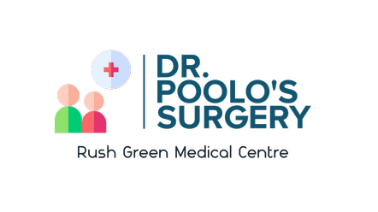 COMMUNICATION FORM PATIENT DETAILSACCESSIBILITY AND COMMUNICATION NEEDSMr      Mrs     Miss     Ms     OtherMr      Mrs     Miss     Ms     OtherSurname:Surname:Date of birth        /          /First names:First names:NHS no:Previous name/s:Please detail below any specific needs you have so the practice can ensure they are identified and accommodated by taking the appropriate action:Please detail below any specific needs you have so the practice can ensure they are identified and accommodated by taking the appropriate action:Please detail below any specific needs you have so the practice can ensure they are identified and accommodated by taking the appropriate action:Do you consider yourself to have a communication need?              Yes                            No              Yes                            NoHow is your vision?How is your vision?How is your vision?     Normal vision                                                                           Impaired vision                 Registered partially sighted                                                  Registered blind     Normal vision                                                                           Impaired vision                 Registered partially sighted                                                  Registered blind     Normal vision                                                                           Impaired vision                 Registered partially sighted                                                  Registered blindDo you use any aids to assist your vision?Do you use any aids to assist your vision?Do you use any aids to assist your vision?      Glasses                                                    Contact lenses                                            None      Glasses                                                    Contact lenses                                            None      Glasses                                                    Contact lenses                                            NoneDo you read Braille?              Yes                              No              Yes                              NoHow is your hearing?How is your hearing?How is your hearing?      Hearing normal                                           Hearing loss                                             Presbyacusis      Mild hearing loss                                       Moderate hearing loss                           Severe hearing loss      Profound hearing loss                              Registered deaf      Hearing normal                                           Hearing loss                                             Presbyacusis      Mild hearing loss                                       Moderate hearing loss                           Severe hearing loss      Profound hearing loss                              Registered deaf      Hearing normal                                           Hearing loss                                             Presbyacusis      Mild hearing loss                                       Moderate hearing loss                           Severe hearing loss      Profound hearing loss                              Registered deafDo you use any aids to assist your hearing?Do you use any aids to assist your hearing?Do you use any aids to assist your hearing?      No hearing aid                                            Use hearing aid                                    Should use hearing aid      No hearing aid                                            Use hearing aid                                    Should use hearing aid      No hearing aid                                            Use hearing aid                                    Should use hearing aidDo you lip read?             Yes                              No             Yes                              NoDo you use sign language?             Yes                              No             Yes                              NoWhat is your main language?Do you require an interpreter?             Yes                                    No             Yes                                    NoIf your main language is not English, do you speak and understand English well?             Yes                                    No             Yes                                    NoDo you have issues with any of the following (please circle)?Do you have issues with any of the following (please circle)?Do you have issues with any of the following (please circle)?         Speech                                                             Reading                                                  Writing         Speech                                                             Reading                                                  Writing         Speech                                                             Reading                                                  WritingDo you have a learning disability? If yes, please detail below:Do you have a learning disability? If yes, please detail below:            Yes                                   NoIf you use a communication aid please specify below (e.g. electronic note taker, speech to text reporter, gestures, etc.)If you use a communication aid please specify below (e.g. electronic note taker, speech to text reporter, gestures, etc.)If you use a communication aid please specify below (e.g. electronic note taker, speech to text reporter, gestures, etc.)If you require information from the medical centre to be delivered to you in a certain format please specify below (e.g. written communication in large print or braille, telephone communication only, communication through a carer, etc.)If you require information from the medical centre to be delivered to you in a certain format please specify below (e.g. written communication in large print or braille, telephone communication only, communication through a carer, etc.)If you require information from the medical centre to be delivered to you in a certain format please specify below (e.g. written communication in large print or braille, telephone communication only, communication through a carer, etc.)